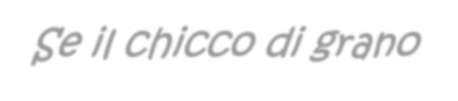 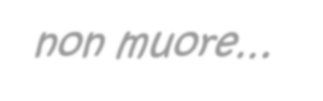 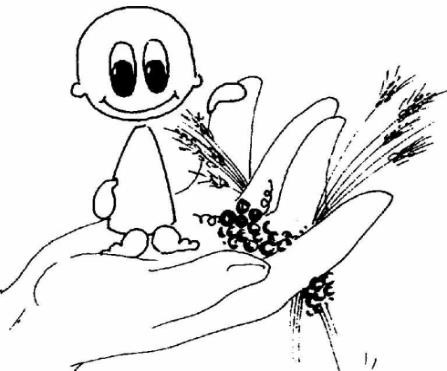 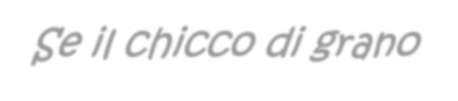 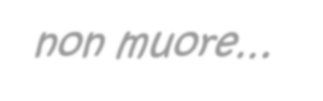 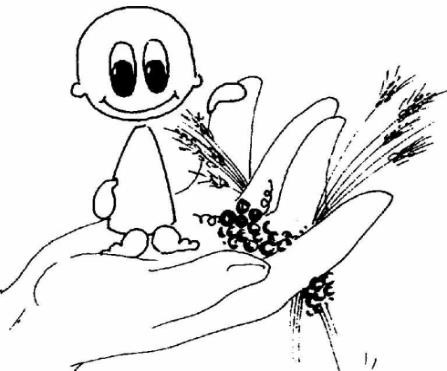 Prima di iniziare, mettiti in ginocchio, in silenzio, guarda al tabernacolo con la voglia di stare un po’ con Gesù e disponi il tuo cuore alla preghiera e all’ascolto della Sua Parola. Canto 	 Dove due o tre sono riuniti nel mio nome Io sarò con loro, pregherò con loro, amerò con loro,  perché il mondo venga a Te, o Padre,  conoscere il Tuo nome e avere vita con Te. Voi che ora siete miei discepoli  nel mondo, siate testimoni di un amore immenso,  date prova di quella speranza che c’è in voi,  coraggio, vi guiderò, per sempre  io rimango con voi. Spirito che animi la Chiesa e la rinnovi,  donale fortezza, fa che sia fedele,  come Cristo che muore e risorge  perché il regno del Padre si compia in mezzo a noi  e abbiamo vita in Lui. Catechista- Nel nome del Padre, del Figlio e dello Spirito Santo. Amen. Venerdì Santo: oggi Gesù muore sulla croce, per amore dell’umanità. Per questo siamo qui davanti a Lui, per stare con Lui in queste ore terribili, per  dedicargli un po’ del nostro tempo,per chiedergli di aiutarci ad essere terra buona, che si lascia seminare e capace di germogliare frutti di bontà e di amore. Proprio come ha fatto Lui, il chicco di grano morto per portare frutto. (breve momento di silenzio) Dal vangelo secondo Giovanni (Gv 12,20-33) (…) Gesù rispose: “È giunta l’ora che sia glorificato il Figlio dell’uomo. In verità, in verità vi dico: se il chicco di grano caduto in terra non muore, rimane solo; se invece muore, produce molto frutto. Chi ama la sua vita la perde e chi odia la sua vita in questo mondo, la conserverà per la vita eterna. Se uno mi vuol servire mi segua, e dove sono io, là sarà anche il mio servo… (breve momento di silenzio) Catechista- La vita di Gesù acquista il suo pieno significato attraverso la sua morte: come avviene per il seme che cade in terra, marcisce, e solo così porta frutto. Il suo stile deve essere imitato da chi vuole diventare suo discepolo. Gesù è come quel chicco di grano: dalla sua morte e risurrezione verrà la vita per noi.  Ragazzo 1- Anche noi possiamo essere il seme che dà la vita, quando non pensiamo solo a noi stessi, ma ci apriamo all’amore di Dio e lo doniamo agli altri. Se terremo tutto per noi, resteremo soli. Ma cosa vuol dire “morire per produrre molto frutto”? Non certo porre fine alla propria vita, anche se nella storia della cristianità ci sono stati (e continuano ad esserci!) tante persone che muoiono per amore di Gesù. Ragazzo 2 -  A noi basta cercare di trasformare alcuni nostri atteggiamenti negativi, come l’egoismo, la gelosia, la rabbia, la pigrizia, in gesti positivi verso gli altri. Se riusciamo a soffocare questi nostri comportamenti sbagliati, saremo un seme che produce qualcosa di buono: amore, amicizia, altruismo, pace. TUTTI - Gesù, il Figlio di Dio, ci rivela la verità più grande: dona e vivrai, ama e sarai felice, spezza la tua vita per il mondo e il Padre ti ricompenserà! (breve momento di silenzio) Catechista- Ad ogni invocazione rispondiamo: Rendici capaci di amare come Te! Gesù, aiutaci a seguirti non solo con i bei pensieri o con le facili parole, ma a percorrere la tua via con il cuore e con passi concreti nella nostra vita quotidiana. Gesù, rendici forti e coraggiosi nel vivere come il chicco di Grano: fa’ che camminiamo con umiltà sulla via della croce e rimaniamo per sempre fedeli a Te. Gesù, liberaci dalla paura di ciò che è difficile realizzare o contro corrente; liberaci dalla paura di essere derisi perché amici tuoi e aiutaci a donare la nostra vita così come hai fatto tu. Gesù, donaci la capacità di capire il bene dal male, a smascherare le tentazioni che promettono felicità, ma le cui conseguenze sono soltanto vuoto delusione. TUTTI Gesù tu sei la vita. Tu sei quel chicco di grano che muore per rinascere. Fa che ognuno di noi dalla Tua morte impari il valore della vita, il valore di un gesto buono. Aiutaci, Gesù, a vivere come Te e imparare da Te a dare la vita per gli altri. Allora sarà davvero la nostra Pasqua! Padre nostro TUTTI: Gesù, io vado, ma resto con Te. Tu resti, ma vieni con me. E siamo, per miracolo d’amore, Io nel tuo tabernacolo e tu nel mio cuore. Amen. Canto Ho bisogno d’incontrarti nel mio cuore, di trovare Te, di stare insieme a Te: unico riferimento del mio andare, unica ragione Tu, unico sostegno Tu. Al centro del mio cuore ci sei solo Tu. Tutto ruota attorno a te, in funzione di te e poi non importa il “come”, il “dove” e il “se”. Che tu splenda sempre al centro del mio cuore il significato allora sarai Tu, quello che farò sarà soltanto amore. Unico sostegno Tu, la stella polare Tu, al centro del mio cuore ci sei solo Tu. Segno- Consegna a tutti i ragazzi di un sacchettino con dentro alcuni semi….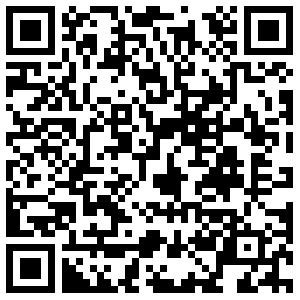 FAI SBOCCIARE FIORI COLORATI!! Scansiona il QR CODE!! 